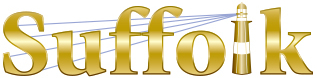 County Community College
Michael J. Grant Campus Academic AssemblyResolution 2019-02 [03]Extending Dean’s List Eligibility to Part-Time StudentsWhereas, extending Dean’s List eligibility to part-time students would honor part-time students who have demonstrated scholastic achievement, andWhereas, most SUNY Community Colleges follow this practice, andWhereas, the College Academic Standards Committee reviewed the current policy of Dean’s List recognition for full-time students, andWhereas, an inquiry into the administrative logistics of implementing this change has been initiated, andWhereas the College Academic Standards Committee approved extending Dean’s List eligibility to part time students at their March 7, 2019 meeting by a unanimous vote of [19-0-0]; be it thereforeResolved, that Suffolk County Community College include part-time students into the Dean’s List designation (see proposed language in the attachment), and be it further Resolved, that part-time students are eligible for the Dean’s List once they complete 12 credit hours with no incomplete grades and a grade point average of 3.5 or higher.  Eligibility is recalculated after each additional 12 credit hours achieved (24 credits, 36 credits, 48 credits, 60 credits).Passed [30-2-0] on April 9, 2019Part-time Dean’s List Catalog LanguageCurrentDean’s List Outstanding scholastic achievement at Suffolk County Community College is recognized each semester by the compilation of the Dean’s List.  Students whose semester grade point average is 3.5 or higher, with no incompletes, and who have completed a minimum of 12 credit hours during the semester qualify for the Dean’s List. This academic achievement is noted on the student’s permanent record. NOTE: Developmental courses do not qualify because they do not carry credit towards the GPAProposedDean’s List Outstanding scholastic achievement at Suffolk County Community College is recognized each semester by the compilation of the Dean’s List.  Full-time matriculated students who have completed a minimum of 12 credit hours during the semester with no incompletes and a semester grade point average of 3.5 or higher qualify for the Dean’s List.  This academic achievement is noted on the student’s permanent record. Part-time matriculated students are also eligible for the Dean’s List once 12 credit hours have been completed with no incomplete grades and a grade point average of 3.5 or higher.  Eligibility is recalculated after each additional 12 credit hours achieved (24 credits, 36 credits, 48 credits, 60 credits).  This academic achievement is noted on the student’s permanent record.NOTE: Developmental courses do not qualify because they do not carry credit towards the GPA.Received from College Academic Standards Committee on March 7, 2019